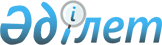 Аудандық мәслихаттың 2010 жылғы 23 желтоқсандағы ХХVIII сессиясының "2011–2013 жылдарға арналған аудандық бюджет туралы" N 28/290 шешіміне өзгерістер енгізу туралыҚарағанды облысы Шет аудандық мәслихатының 2011 жылғы 18 наурыздағы N 30/315 шешімі. Қарағанды облысы Шет ауданының Әділет басқармасында 2011 жылғы 18 сәуірде N 8-17-118 тіркелді

      Қазақстан Республикасының 2008 жылғы 4 желтоқсандағы Бюджет кодексіне, Қазақстан Республикасының 2001 жылғы 23 қаңтардағы "Қазақстан Республикасындағы жергілікті мемлекеттік басқару және өзін - өзі басқару туралы" Заңына сәйкес аудандық мәслихат ШЕШІМ ЕТТІ:



      1. Аудандық мәслихаттың 2010 жылғы 23 желтоқсандағы ХХVIII сессиясының "2011-2013 жылдарға арналған аудандық бюджет туралы" N 28/290 шешіміне (нормативтік құқықтық актілердің мемлекеттік тіркеу Тізіміне N 8-17-110 болып тіркелген, "Шет Шұғыласы" газетінің 2011 жылғы 27 қаңтардағы N 04 (10.312) санында жарияланған) келесі өзгерістер енгізілсін:



      1) 1 тармақтың:

      1) тармақшасындағы:

      "3358312" сандары "3524044" сандарына ауыстырылсын;

      "1235336" сандары "1229968" сандарына ауыстырылсын;

      2) тармақшасындағы: 

      "3358312" сандары "3568931" сандарына ауыстырылсын;

      3) тармақшасындағы: 

      "16023" саны "129951" санына ауыстырылсын.



      2) көрсетілген шешімнің 1 қосымшасы осы шешімнің 1 қосымшасына сәйкес жаңа редакцияда мазмұндалсын.



      2. Осы шешім 2011 жылдың 1 қаңтарынан бастап қолданысқа енеді.      Сессия төрағасы                            Б. Ғабдуллин      Аудандық мәслихатының

      хатшысы                                    Р. Мақсұтов

Аудандық мәслихаттың

2011 жылғы 18 наурыздағы

ХХХ cессиясының N 30/315 шешіміне

1 қосымшаАудандық мәслихаттың

2011 жылғы 23 желтоқсандағы

ХХVІІІ cессиясының N 28/290 шешіміне

1 қосымша 

2011 жылға арналған аудандық бюджет
					© 2012. Қазақстан Республикасы Әділет министрлігінің «Қазақстан Республикасының Заңнама және құқықтық ақпарат институты» ШЖҚ РМК
				СанатыСанатыСанатыСанатыСомасы (мың теңге)СыныбыСыныбыСыныбыСомасы (мың теңге)Ішкі сыныбыІшкі сыныбыСомасы (мың теңге)АтауыСомасы (мың теңге)123451. Түсiмдер3524044Кiрiстер12389021Салықтық түсімдер122996801Табыс салығы1969912Жеке табыс салығы19699103Әлеуметтiк салық2104281Әлеуметтiк салық21042804Меншікке салынатын салықтар7937341Мүлікке салынатын салықтар7568023Жер салығы60504Көлік құралдарына салынатын салық263825Бiрыңғай жер салығы450005Тауарларға, жұмыстарға және қызметтерге салынатын ішкі салықтар241772Акциздер15273Табиғи және басқа ресурстарды пайдаланғаны үшін түсетін түсімдер188964Кәсіпкерлік және кәсіби қызметті жүргізгені үшін алынатын алымдар375408Заңдық мәнді іс-әрекеттерді жасағаны және (немесе) оған уәкілеттігі бар мемлекеттік органдар немесе лауазымды адамдар құжаттар бергені үшін алынатын міндетті төлемдер46381Мемлекеттік баж46382Салықтық емес түсiмдер142201Мемлекеттік меншіктен түсетін кірістер81706Басқа да салықтық емес түсiмдер6051Басқа да салықтық емес түсiмдер6053Негізгі капиталды сатудан түсетін түсімдер751203Жердi және материалдық емес активтердi сату75121Жерді сату75122Материалдық емес активтерді сату4Трансферттердің түсімдері228514202Мемлекеттiк басқарудың жоғары тұрған органдарынан түсетiн трансферттер22851422Облыстық бюджеттен түсетiн трансферттер22851425Бюджеттік кредиттерді өтеу99701Бюджеттік кредиттерді өтеу9971Мемлекеттік бюджеттен берілген бюджеттік кредиттерді өтеу997Функционалдық топФункционалдық топФункционалдық топФункционалдық топФункционалдық топСомасы (мың теңге)Кіші функцияКіші функцияКіші функцияКіші функцияСомасы (мың теңге)Бюджеттік бағдарламалардың әкiмшiсiБюджеттік бағдарламалардың әкiмшiсiБюджеттік бағдарламалардың әкiмшiсiСомасы (мың теңге)БағдарламаБағдарламаСомасы (мың теңге)АтауыСомасы (мың теңге)II Шығыстар3568931Шығындар356893101Жалпы сипаттағы мемлекеттiк қызметтер3085281Мемлекеттiк басқарудың жалпы функцияларын орындайтын өкiлдi, атқарушы және басқа органдар273003112Аудан (облыстық маңызы бар қала) мәслихатының аппараты17954001Аудан (облыстық маңызы бар қала) мәслихатының қызметін қамтамасыз ету жөніндегі қызметтер17954122Аудан (облыстық маңызы бар қала) әкімінің аппараты59716001Аудан (облыстық маңызы бар қала) әкімінің қызметін қамтамасыз ету жөніндегі қызметтер57792003Мемлекеттік органдардың күрделі шығыстары1924123Қаладағы аудан, аудандық маңызы бар қала, кент, ауыл (село), ауылдық (селолық) округ әкімінің аппараты195333001Қаладағы аудан, аудандық маңызы бар қаланың, кент, ауыл (село), ауылдық (селолық) округ әкімінің қызметін қамтамасыз ету жөніндегі қызметтер194173022Мемлекеттік органдардың күрделі шығыстары11602Қаржылық қызмет19470452Ауданның (облыстық маңызы бар қаланың) қаржы бөлімі19470001Аудандық бюджетті орындау және коммуналдық меншікті (облыстық маңызы бар қала) саласындағы мемлекеттік саясатты іске асыру жөніндегі қызметтер15186003Салық салу мақсатында мүлікті бағалауды жүргізу500011Коммуналдық меншікке түскен мүлікті есепке алу, сақтау, бағалау және сату1200018Мемлекеттік органдардың күрделі шығыстары25845Жоспарлау және статистикалық қызмет16055453Ауданның (облыстық маңызы бар қаланың) экономика және бюджеттік жоспарлау бөлімі16055001Экономикалық саясатты, мемлекеттік жоспарлау жүйесін қалыптастыру және дамыту және ауданды (облыстық маңызы бар қаланы) басқару саласындағы мемлекеттік саясатты іске асыру жөніндегі қызметтер15773004Мемлекеттік органдардың күрделі шығыстары28202Қорғаныс40531Әскери мұқтаждар4053122Аудан (облыстық маңызы бар қала) әкімінің аппараты4053005Жалпыға бірдей әскери міндетті атқару шеңберіндегі іс-шаралар405303Қоғамдық тәртіп, қауіпсіздік, құқықтық, сот, қылмыстық-атқару қызметі2701Құқық қорғау қызметi270458Ауданның (облыстық маңызы бар қаланың) тұрғын үй-коммуналдық шаруашылығы, жолаушылар көлігі және автомобиль жолдары бөлімі270021Елдi мекендерде жол жүрісі қауiпсiздiгін қамтамасыз ету27004Бiлiм беру22185901Мектепке дейiнгi тәрбие және оқыту114414471Ауданның (облыстық маңызы бар қаланың) білім, дене шынықтыру және спорт бөлімі114414003Мектепке дейінгі тәрбие ұйымдарының қызметін қамтамасыз ету94074025Мектеп мұғалімдеріне және мектепке дейінгі ұйымдардың тәрбиешілеріне біліктілік санаты үшін қосымша ақы көлемін ұлғайту203402Бастауыш, негізгі орта және жалпы орта білім беру1944793123Қаладағы аудан, аудандық маңызы бар қала, кент, ауыл (село), ауылдық (селолық) округ әкімінің аппараты2400005Ауылдық (селолық) жерлерде балаларды мектепке дейін тегін алып баруды және кері алып келуді ұйымдастыру2400471Ауданның (облыстық маңызы бар қаланың) білім, дене шынықтыру және спорт бөлімі1923769004Жалпы білім беру1898383005Балалар мен жеткіншектерге қосымша білім беру253864Техникалық және кәсіптік, орта білімнен кейінгі білім беру18624471Ауданның (облыстық маңызы бар қаланың) білім, дене шынықтыру және спорт бөлімі18624007Кәсіптік оқытуды ұйымдастыру186249Бiлiм беру саласындағы өзге де қызметтер159383471Ауданның (облыстық маңызы бар қаланың) білім, дене шынықтыру және спорт бөлімі20383009Ауданның (облыстық маңызы бар қаланың) мемлекеттiк бiлiм беру мекемелер үшiн оқулықтар мен оқу-әдiстемелiк кешендерді сатып алу және жеткiзу9194020Жетім баланы (жетім балаларды) және ата-аналарының қамқорынсыз қалған баланы (балаларды) күтіп-ұстауға асыраушыларына ай сайынғы ақшалай қаражат төлемдері11189472Ауданның (облыстық маңызы бар қаланың) құрылыс, сәулет және қала құрылысы бөлімі139000037Білім беру объектілерін салу және реконструкциялау13900005Денсаулық сақтау23402Халықтың денсаулығын қорғау2340471Ауданның (облыстық маңызы бар қаланың) білім, дене шынықтыру және спорт бөлімі2340024Қазақстан Республикасы Денсаулық сақтау саласын дамытудың 2011-2015 жылдарға арналған "Саламатты Қазақстан" мемлекеттік бағдарламасы шеңберінде іс-шаралар өткізу"234006Әлеуметтiк көмек және әлеуметтiк қамсыздандыру1276012Әлеуметтiк көмек108826123Қаладағы аудан, аудандық маңызы бар қала, кент, ауыл (село), ауылдық (селолық) округ әкімінің аппараты11274003Мұқтаж азаматтарға үйінде әлеуметтік көмек көрсету11274451Ауданның (облыстық маңызы бар қаланың) жұмыспен қамту және әлеуметтік бағдарламалар бөлімі97552002Еңбекпен қамту бағдарламасы29118004Ауылдық жерлерде тұратын денсаулық сақтау, білім беру, әлеуметтік қамтамасыз ету, мәдениет және спорт мамандарына отын сатып алуға Қазақстан Республикасының заңнамасына сәйкес әлеуметтік көмек көрсету8792005Мемлекеттік атаулы әлеуметтік көмек15221006Тұрғын үй көмегі5796007Жергілікті өкілетті органдардың шешімі бойынша азаматтардың жекелеген топтарына әлеуметтік көмек4693010Үйден тәрбиеленіп оқытылатын мүгедек балаларды материалдық қамтамасыз ету31201618 жасқа дейінгі балаларға мемлекеттік жәрдемақылар23542017Мүгедектерді оңалту жеке бағдарламасына сәйкес, мұқтаж мүгедектерді міндетті гигиеналық құралдармен қамтамасыз етуге, және ымдау тілі мамандарының, жеке көмекшілердің қызмет көрсету3674023Жұмыспен қамту орталықтарының қызметін қамтамасыз ету64049Әлеуметтiк көмек және әлеуметтiк қамтамасыз ету салаларындағы өзге де қызметтер18775451Ауданның (облыстық маңызы бар қаланың) жұмыспен қамту және әлеуметтік бағдарламалар бөлімі18775001Жергілікті деңгейде облыстың жұмыспен қамтуды қамтамасыз ету және үшін әлеуметтік бағдарламаларды іске асыру саласындағы мемлекеттік саясатты іске асыру жөніндегі қызметтер15979011Жәрдемақыларды және басқа да әлеуметтік төлемдерді есептеу, төлеу мен жеткізу бойынша қызметтерге ақы төлеу2186021Мемлекеттік органдардың күрделі шығыстары61007Тұрғын үй-коммуналдық шаруашылық4264641Тұрғын үй шаруашылығы312871458Ауданның (облыстық маңызы бар қаланың) тұрғын үй-коммуналдық шаруашылығы, жолаушылар көлігі және автомобиль жолдары бөлімі3210004Азаматтардың жекелеген санаттарын тұрғын үймен қамтамасыз ету3210472Ауданның (облыстық маңызы бар қаланың) құрылыс, сәулет және қала құрылысы бөлімі309661003Мемлекеттік коммуналдық тұрғын үй қорының тұрғын үй құрылысы және (немесе) сатып алу113175004Инженерлік коммуникациялық инфрақұрылымды дамыту және жайластыру72960018Жұмыспен қамту 2020 бағдарламасы шеңберінде инженерлік коммуникациялық инфрақұрылымдардың дамуы1235262Коммуналдық шаруашылық47663123Қаладағы аудан, аудандық маңызы бар қала, кент, ауыл (село), ауылдық (селолық) округ әкімінің аппараты12639014Елді мекендерді сумен жабдықтауды ұйымдастыру12639472Ауданның (облыстық маңызы бар қаланың) құрылыс, сәулет және қала құрылысы бөлімі35024006Сумен жабдықтау жүйесін дамыту350243Елді-мекендерді көркейту65930123Қаладағы аудан, аудандық маңызы бар қала, кент, ауыл (село), ауылдық (селолық) округ әкімінің аппараты65930008Елді мекендерде көшелерді жарықтандыру22670009Елді мекендердің санитариясын қамтамасыз ету2400010Жерлеу орындарын күтіп-ұстау және туысы жоқ адамдарды жерлеу150011Елді мекендерді абаттандыру мен көгалдандыру4071008Мәдениет, спорт, туризм және ақпараттық кеңістiк2185101Мәдениет саласындағы қызмет114050455Ауданның (облыстық маңызы бар қаланың) мәдениет және тілдерді дамыту бөлімі114050003Мәдени-демалыс жұмысын қолдау1140502Спорт4236471Ауданның (облыстық маңызы бар қаланың) білім, дене шынықтыру және спорт бөлімі4236013Ұлттық және бұқаралық спорт түрлерін дамыту210014Аудандық (облыстық маңызы бар қалалық) деңгейде спорттық жарыстар өткiзу2234015Әртүрлi спорт түрлерi бойынша аудан (облыстық маңызы бар қала) құрама командаларының мүшелерiн дайындау және олардың облыстық спорт жарыстарына қатысуы17923Ақпараттық кеңiстiк76382455Ауданның (облыстық маңызы бар қаланың) мәдениет және тілдерді дамыту бөлімі65310006Аудандық (қалалық) кiтапханалардың жұмыс iстеуi65310456Ауданның (облыстық маңызы бар қаланың) ішкі саясат бөлімі11072002Газеттер мен журналдар арқылы мемлекеттік ақпараттық саясат жүргізу жөніндегі қызметтер10572005Телерадио хабарларын тарату арқылы мемлекеттік ақпараттық саясатты жүргізу жөніндегі қызметтер5009Мәдениет, спорт, туризм және ақпараттық кеңiстiктi ұйымдастыру жөнiндегi өзге де қызметтер23842455Ауданның (облыстық маңызы бар қаланың) мәдениет және тілдерді дамыту бөлімі7549001Жергілікті деңгейде тілдерді және мәдениетті дамыту саласындағы мемлекеттік саясатты іске асыру жөніндегі қызметтер7061010Мемлекеттік органдардың күрделі шығыстары488456Ауданның (облыстық маңызы бар қаланың) ішкі саясат бөлімі16293001Жергілікті деңгейде аппарат, мемлекеттілікті нығайту және азаматтардың әлеуметтік сенімділігін қалыптастыруда мемлекеттік саясатты іске асыру жөніндегі қызметтер15733003Жастар саясаты саласындағы өңірлік бағдарламаларды iске асыру500006Мемлекеттік органдардың күрделі шығыстары6009Отын-энергетика кешенi және жер қойнауын пайдалану23349Отын-энергетика кешені және жер қойнауын пайдалану саласындағы өзге де қызметтер2334458Ауданның (облыстық маңызы бар қаланың) тұрғын үй-коммуналдық шаруашылық, жолаушылар көлігі және автомобиль жолдары бөлімі2334019Жылу-энергетикалық жүйені дамыту233410Ауыл, су, орман, балық шаруашылығы, ерекше қорғалатын табиғи аумақтар, қоршаған ортаны және жануарлар дүниесін қорғау, жер қатынастары1195471Ауыл шаруашылығы34891453Ауданның (облыстық маңызы бар қаланың) экономика және бюджеттік жоспарлау бөлімі5346099Республикалық бюджеттен берілетін нысаналы трансферттер есебінен ауылдық елді мекендер саласының мамандарын әлеуметтік қолдау шараларын іске асыру5346472Ауданның (облыстық маңызы бар қаланың) құрылыс, сәулет және қала құрылысы бөлімі14380010Ауыл шаруашылығы объектілерін дамыту14380474Ауданның (облыстық маңызы бар қаланың) ауыл шаруашылығы және ветеринария бөлімі15165001Жергілікті деңгейде ауыл шаруашылығы және ветеринария саласындағы мемлекеттік саясатты іске асыру жөніндегі қызметтер15141003Мемлекеттік органдардың күрделі шығыстары242Су шаруашылығы28769472Ауданның (облыстық маңызы бар қаланың) құрылыс, сәулет және қала құрылысы бөлімі28769012Сумен жабдықтау жүйесін дамыту287696Жер қатынастары13156463Ауданның (облыстық маңызы бар қаланың) жер қатынастары бөлімі13156001Аудан (облыстық маңызы бар қала) аумағында жер қатынастарын реттеу саласындағы мемлекеттік саясатты іске асыру жөніндегі қызметтер10278006Аудандық маңызы бар қалалардың, кенттердiң, ауылдардың (селолардың), ауылдық (селолық) округтердiң шекарасын белгiлеу кезiнде жүргiзiлетiн жерге орналастыру1000007Мемлекеттік органдардың күрделі шығыстары18789Ауыл, су, орман, балық шаруашылығы және қоршаған ортаны қорғау мен жер қатынастары саласындағы өзге де қызметтер42731474Ауданның (облыстық маңызы бар қаланың) ауыл шаруашылығы және ветеринария бөлімі42731013Эпизоотияға қарсы іс-шаралар жүргізу4273111Өнеркәсіп, сәулет, қала құрылысы және құрылыс қызметі104062Сәулет, қала құрылысы және құрылыс қызметі10406472Ауданның (облыстық маңызы бар қаланың) құрылыс, сәулет және қала құрылысы бөлімі10406001Құрылыс, сәулет және қала құрылысы бөлімінің қызметін қамтамасыз ету жөніндегі қызметтер10358015Мемлекеттік органдардың күрделі шығыстары4812Көлiк және коммуникация835531Автомобиль көлiгi83553123Қаладағы аудан, аудандық маңызы бар қала, кент, ауыл (село), ауылдық (селолық) округ әкімінің аппараты22000013Аудандық маңызы бар қалаларда, кенттерде, ауылдарда (селоларда), ауылдық (селолық) округтерде автомобиль жолдарының жұмыс істеуін қамтамасыз ету22000458Ауданның (облыстық маңызы бар қаланың) тұрғын үй-коммуналдық шаруашылығы, жолаушылар көлігі және автомобиль жолдары бөлімі61553023Автомобиль жолдарының жұмыс істеуін қамтамасыз ету6155313Басқалар425253Кәсiпкерлiк қызметтi қолдау және бәсекелестікті қорғау9493469Ауданның (облыстық маңызы бар қаланың) кәсіпкерлік бөлімі9493001Жергілікті деңгейде кәсіпкерлік пен өнеркәсіпті дамыту саласындағы мемлекеттік саясатты іске асыру жөніндегі қызметтер8917004Мемлекеттік органдардың күрделі шығыстары5769Басқалар33032451Ауданның (облыстық маңызы бар қаланың) жұмыспен қамту және әлеуметтік бағдарламалар бөлімі780022"Бизнестің жол картасы - 2020" бағдарламасы шеңберінде жеке кәсіпкерлікті қолдау780452Ауданның (облыстық маңызы бар қаланың) қаржы бөлімі8000012Ауданның (облыстық маңызы бар қаланың) жергілікті атқарушы органының резерві8000458Ауданның (облыстық маңызы бар қаланың) тұрғын үй-коммуналдық шаруашылығы, жолаушылар көлігі және автомобиль жолдары бөлімі10429001Жергілікті деңгейде тұрғын үй-коммуналдық шаруашылығы, жолаушылар көлігі және автомобиль жолдары саласындағы мемлекеттік саясатты іске асыру жөніндегі қызметтер10393013Мемлекеттік органдардың күрделі шығыстары36471Ауданның (облыстық маңызы бар қаланың) білім, дене шынықтыру және спорт бөлімі13823001Білім, дене шынықтыру және спорт бөлімі қызметін қамтамасыз ету13088018Мемлекеттік органдардың күрделі шығыстары73515Трансферттер42101Трансферттер4210452Ауданның (облыстық маңызы бар қаланың) қаржы бөлімі4210006Нысаналы трансферттерді қайтару421016Қарыздарды өтеу11251Қарыздарды өтеу1125452Ауданның (облыстық маңызы бар қаланың) қаржы бөлімі1125008Жергiлiктi атқарушы органның жоғары тұрған бюджет алдындағы борышын өтеу997021Жергілікті бюджеттен бөлінген пайдаланылмаған бюджеттік кредиттерді қайтару128III. Таза бюджеттік кредиттеу129951Бюджеттік кредиттер12995110Ауыл, су, орман, балық шаруашылығы, ерекше қорғалатын табиғи аумақтар, қоршаған ортаны және жануарлар дүниесін қорғау, жер қатынастары147511Ауыл шаруашылығы14751453Ауданның (облыстық маңызы бар қаланың) экономика және бюджеттік жоспарлау бөлімі14751006Ауылдық елді мекендердің әлеуметтік саласының мамандарын әлеуметтік қолдау шараларын іске асыру үшін бюджеттік кредиттер1475107Тұрғын үй-коммуналдық шаруашылық115200472Ауданның (облыстық маңызы бар қаланың) құрылыс, сәулет және қала құрылысы бөлімі115200019Тұрғын үй салу115200V. Бюджеттің дефициті (профициті)-17646VI. Бюджет дефицитін (профицитін пайдалану) қаржыландыру17646